基本信息基本信息 更新时间：2022-09-02 13:38  更新时间：2022-09-02 13:38  更新时间：2022-09-02 13:38  更新时间：2022-09-02 13:38 姓    名姓    名余新亮余新亮年    龄38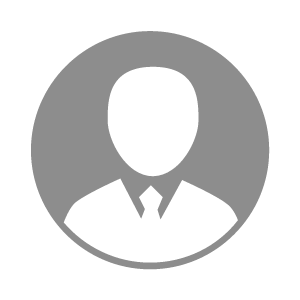 电    话电    话下载后可见下载后可见毕业院校延安职业技术学院邮    箱邮    箱下载后可见下载后可见学    历大专住    址住    址陕西陕西期望月薪20000以上求职意向求职意向猪药销售员,预混料销售员,猪料销售猪药销售员,预混料销售员,猪料销售猪药销售员,预混料销售员,猪料销售猪药销售员,预混料销售员,猪料销售期望地区期望地区陕西省陕西省陕西省陕西省教育经历教育经历就读学校：延安职业技术学院 就读学校：延安职业技术学院 就读学校：延安职业技术学院 就读学校：延安职业技术学院 就读学校：延安职业技术学院 就读学校：延安职业技术学院 就读学校：延安职业技术学院 工作经历工作经历工作单位：嘉吉饲料（中国）有限公司 工作单位：嘉吉饲料（中国）有限公司 工作单位：嘉吉饲料（中国）有限公司 工作单位：嘉吉饲料（中国）有限公司 工作单位：嘉吉饲料（中国）有限公司 工作单位：嘉吉饲料（中国）有限公司 工作单位：嘉吉饲料（中国）有限公司 自我评价自我评价踏实奋进、有追求有梦想。
实干兴邦、空谈误国。
为家人、努力拼搏。踏实奋进、有追求有梦想。
实干兴邦、空谈误国。
为家人、努力拼搏。踏实奋进、有追求有梦想。
实干兴邦、空谈误国。
为家人、努力拼搏。踏实奋进、有追求有梦想。
实干兴邦、空谈误国。
为家人、努力拼搏。踏实奋进、有追求有梦想。
实干兴邦、空谈误国。
为家人、努力拼搏。踏实奋进、有追求有梦想。
实干兴邦、空谈误国。
为家人、努力拼搏。踏实奋进、有追求有梦想。
实干兴邦、空谈误国。
为家人、努力拼搏。其他特长其他特长